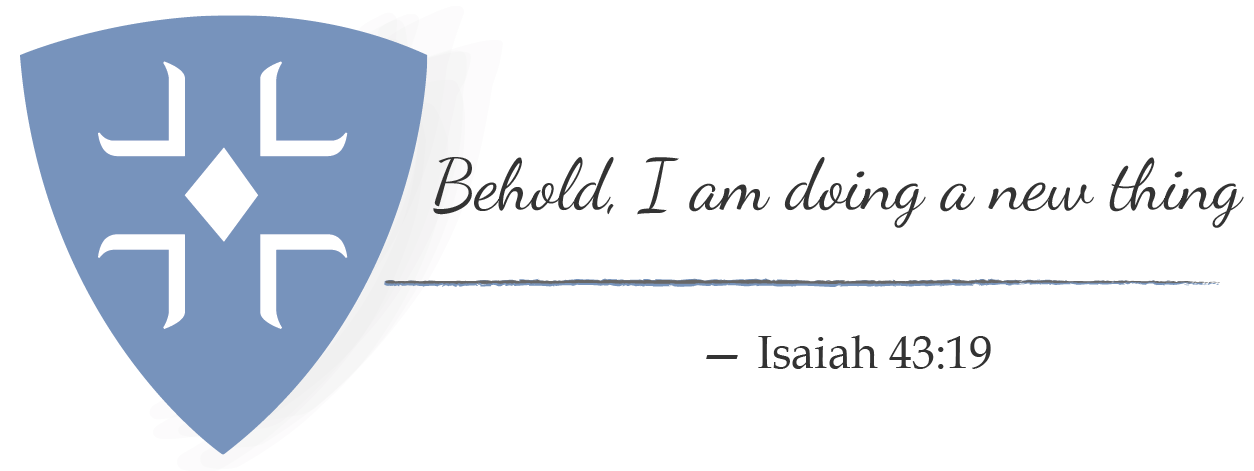 As part of my/ our commitment to _______________ Church for 2022, I/ we pledge $ _______________to be paid per  ____ week  ____  month ____  quarter  ____   yearNameAddressCity                                                            State                                                    ZipPhone                                                             EmailI would like information about electronic giving options. As part of my/ our commitment to _______________Church for 2022, I/ we pledge $ _______________to be paid per  ____  week  ____  month ____  quarter  ____   yearNameAddressCity                                                            State                                                    ZipPhone                                                             EmailI would like information about electronic giving options.As part of my/ our commitment to _______________Church for 2022, I/ we pledge $ _______________to be paid per  ____  week  ____  month ____  quarter  ____   yearNameAddressCity                                                            State                                                    ZipPhone                                                             EmailI would like information about electronic giving options.Weekly Pledge as Proportion of IncomeWeekly Pledge as Proportion of IncomeWeekly Pledge as Proportion of IncomeWeekly Pledge as Proportion of IncomeWeekly Pledge as Proportion of IncomeWeekly Pledge as Proportion of IncomeWeekly Pledge as Proportion of IncomeWeekly Pledge as Proportion of IncomeWeekly Pledge as Proportion of IncomeWeekly Pledge as Proportion of IncomeAnnual IncomeWeekly Income3%4%5%6%7%8%9%10%11%12%$20,000$385$12$15$19$23$2731$35$38$42$46$30,000$577$17$23$29$35$40$46$52$28$63$69$40,000$769$23$31$38$46$54$62$69$77$85$92$50,000$968$29$38$48$58$67$77$87$96$106$115$60,000$1,154$35$46$58$69$81$92$104$115$127$138$70,000$1,346$40$54$67$81$94$108$121$135$148$162$80,000$1,538$46$62$77$92$108$123$138$154$169$185$90,000$1,731$52$69$87$104$121$138$156$173$190$208$100,000$1,923$58$77$96$115$135$154$173$192$212$231$110,000$2,115.38$63.46$84.62$105.77$126.92$148.08$169.23$190.38$211.54$232.69$253.85$120,000$2,307.69$69.23$92.31$115.38$138.46$161.54$184.62$207.69$230.77$253.85$276.92$130,000$2,500.00$75.00$100.00$125.00$150.00$175.00$200.00$225.00$250.00$275.00$300.00Weekly Pledge as Proportion of IncomeWeekly Pledge as Proportion of IncomeWeekly Pledge as Proportion of IncomeWeekly Pledge as Proportion of IncomeWeekly Pledge as Proportion of IncomeWeekly Pledge as Proportion of IncomeWeekly Pledge as Proportion of IncomeWeekly Pledge as Proportion of IncomeWeekly Pledge as Proportion of IncomeWeekly Pledge as Proportion of IncomeAnnual IncomeWeekly Income3%4%5%6%7%8%9%10%11%12%$20,000$385$12$15$19$23$2731$35$38$42$46$30,000$577$17$23$29$35$40$46$52$28$63$69$40,000$769$23$31$38$46$54$62$69$77$85$92$50,000$968$29$38$48$58$67$77$87$96$106$115$60,000$1,154$35$46$58$69$81$92$104$115$127$138$70,000$1,346$40$54$67$81$94$108$121$135$148$162$80,000$1,538$46$62$77$92$108$123$138$154$169$185$90,000$1,731$52$69$87$104$121$138$156$173$190$208$100,000$1,923$58$77$96$115$135$154$173$192$212$231$110,000$2,115.38$63.46$84.62$105.77$126.92$148.08$169.23$190.38$211.54$232.69$253.85$120,000$2,307.69$69.23$92.31$115.38$138.46$161.54$184.62$207.69$230.77$253.85$276.92$130,000$2,500.00$75.00$100.00$125.00$150.00$175.00$200.00$225.00$250.00$275.00$300.00Weekly Pledge as Proportion of IncomeWeekly Pledge as Proportion of IncomeWeekly Pledge as Proportion of IncomeWeekly Pledge as Proportion of IncomeWeekly Pledge as Proportion of IncomeWeekly Pledge as Proportion of IncomeWeekly Pledge as Proportion of IncomeWeekly Pledge as Proportion of IncomeWeekly Pledge as Proportion of IncomeWeekly Pledge as Proportion of IncomeAnnual IncomeWeekly Income3%4%5%6%7%8%9%10%11%12%$20,000$385$12$15$19$23$2731$35$38$42$46$30,000$577$17$23$29$35$40$46$52$28$63$69$40,000$769$23$31$38$46$54$62$69$77$85$92$50,000$968$29$38$48$58$67$77$87$96$106$115$60,000$1,154$35$46$58$69$81$92$104$115$127$138$70,000$1,346$40$54$67$81$94$108$121$135$148$162$80,000$1,538$46$62$77$92$108$123$138$154$169$185$90,000$1,731$52$69$87$104$121$138$156$173$190$208$100,000$1,923$58$77$96$115$135$154$173$192$212$231$110,000$2,115.38$63.46$84.62$105.77$126.92$148.08$169.23$190.38$211.54$232.69$253.85$120,000$2,307.69$69.23$92.31$115.38$138.46$161.54$184.62$207.69$230.77$253.85$276.92$130,000$2,500.00$75.00$100.00$125.00$150.00$175.00$200.00$225.00$250.00$275.00$300.00